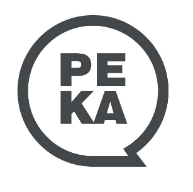 Oświadczenie dotyczące miejsca rozliczania podatku dochodowegoDane osobowe podatnika (wypełnić czytelnie drukowanymi literami):imię  	nazwisko PESEL nr konta PEKA lub nr UID karty adres zamieszkania kod pocztowy 	miejscowość Oświadczenia:Oświadczam, iż okazałam/em pracownikowi POK ZTM określony w Regulaminie przewozów dokument potwierdzający uprawnienie do ulg wynikających z miejsca rozliczania podatku dochodowego określonych w aktualnie obowiązującej uchwale Rady Miasta w sprawie ustanowienia zwolnień i ulg w opłatach za przejazdy lokalnym transportem zbiorowym.data i podpis oświadczającego  Oświadczam, iż jestem rodzicem / opiekunem prawnym niżej wymienionych dzieci zamieszkujących ze mną, uprawnionych do korzystania z przejazdów na podstawie biletów specjalnych Bilet Metropolitalny oraz Bilet Metropolitalny z Ulgą:data i podpis rodzica / opiekuna prawnego dziecka  Potwierdzam, że okazano mi dokument określony w powyższym oświadczeniu. data i podpis pracownika ZTM  Administratorem Państwa danych osobowych jest Zarząd Transportu Miejskiego w Poznaniu, ul. Matejki 59, 60-770 Poznań. Więcej informacji na https://www.ztm.poznan.pl/pl/ochrona-danych-osobowych oraz w Punktach Obsługi Klienta ZTM.Zarząd Transportu Miejskiego w Poznaniu | www.ztm.poznan.pl/kontakt | BDO: 000138597Podczas składania wniosku osobiście w Punkcie Obsługi Klienta ZTM należy okazać do wglądu:pierwszą stronę formularza PIT-6, PIT-19A, PIT-28, PIT-36, PIT-37, PIT-38 (w przypadku złożenia zeznania drogą elektroniczną również UPO),PIT-39 lub PIT-40A/11A za ubiegły rok podatkowy (w przypadku złożenia zeznania drogą elektroniczną również UPO),pierwszą stronę formularza PIT-36L za ubiegły rok podatkowy wraz z zaświadczeniem z urzędu skarbowego potwierdzającym adres zamieszkania, (w przypadku złożenia zeznania drogą elektroniczną również UPO),obie strony złożonego w roku bieżącym lub poprzednim formularza ZAP-3, (w przypadku złożenia zeznania drogą elektroniczną również UPO), z zastrzeżeniem, że z formularza ZAP-3 można skorzystać jednorazowo - w kolejnych latach wymagany będzie inny dokument spośród wyżej wskazanych.Więcej informacji na https://www.ztm.poznan.pl/pl/abc-pasazera/regulamin-przewozow/ Składanie wniosku online na www.peka.poznan.pl lub w Aplikacji PEKA: Zarejestruj lub zaloguj się w systemie ID Poznań na https://id.poznan.pl i potwierdź swój status podatnika przesyłając pierwszą stronę PIT wraz z numerem UPO,Zaloguj się na www.peka.poznan.pl i w zakładce „Moje konto” wypełnij wniosek „Dodaj uprawnienie dla podatnika metropolii poznańskiej”.imię i nazwisko dzieckaPESEL dziecka 